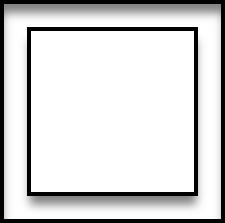 FORM3KATILIMCI YAKA KARTI TALEP FORMU7.ULUSLARARASI ISTANBUL AV SİLAH ve DOĞA SPORLARI FUARI SON GÖNDERME TARİHİ: 10.04.2018EFEM ULUS.FUARCILIK ve ORG.HİZM.A.Ş. Tel:0212 288 64 00  Fax: 0212 211 68 48info@efemfuar.comMaksimum 18 karakterMaksimum 18 karakterNo.HALL NOYAKA KARTINDA KULLANILACAK FİRMAADI-SOYADINo.HALL NOve/veya MARKA ADINIZADI-SOYADIve/veya MARKA ADINIZ1234567891011121314151617181920